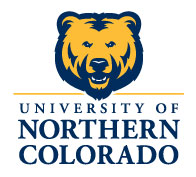 Request To Fill VacancyThis form is to be used when requesting to fill a vacancy that will be held vacant for 60 days or more.  Position SummarySummarize the function of the position, how it contributes to outcomes of the unit, and any unique qualifications.Organizational Structure and Relationship to Other UnitsDescribe whether other positions within or outside the unit perform similar functions. Address how possible alternatives to fill the position (e.g. job sharing, reorganization) have been explored.	Additional instructions and required documents are described on the back.     Not Approved
    Approved– posting may begin on      Instructions:You may complete this form at any time and load documents in Peopleadmin.Required information:Position SummaryExplain the essential function(s) of the role and why the role should be filled. Address any of the following that are relevant to the position: Critical to the health, welfare, and safety of campus.Part of a staffing requirement established through licensing, certification, or accreditation.If unfilled, would create a significant disruption of an essential University function.Failure to perform this service would create a legal liability.Direct engagement in fundraising or revenue generation.Attach PDQ Explain any changes to the PDQ since the position was vacatedWhat unique qualifications, in any, are required to perform the duties of the position?Organizational Structure and Relationship to Other UnitsIdentify one or more viable alternatives for fulfilling the position’s responsibilities.Attach the unit’s organizational chart that includes: 1) the position’s supervisor, 2) all positions to be supervised by the vacant position, and 3) FTE/Hourly assignment for each person the position will supervise.Explain any changes to the organizational chart since the position was vacated.How does the position relate to other positions that support similar functions?Vacancy Savings Definition: Include both the savings from the 60+ days that the position was held vacant plus an estimation of savings that will accumulate until the actual hire date. Title of Position:Title of Position:Position #:Position #:Department: Supervisor:Annual Salary:Annual Salary:Annual Salary:Annual Salary:$     $     Vacancy Savings (see definition back page)Vacancy Savings (see definition back page)Vacancy Savings (see definition back page)Vacancy Savings (see definition back page)Vacancy Savings (see definition back page)$     $     $     $     Date vacated:Date vacated:Date vacated:Date to begin search:Date to begin search:Date to begin search:Date to begin search:Date to begin search:Date to begin search:*  *  *  Official Use Only  *  *  **  *  *  Official Use Only  *  *  **  *  *  Official Use Only  *  *  **  *  *  Official Use Only  *  *  *Recommended byRecommended byDateVice PresidentDate